Бюллетень издается со 2 февраля 2008 годаМуниципальное средство массовой информации органов местного самоуправления городского поселения Агириш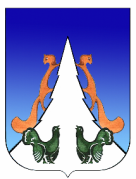 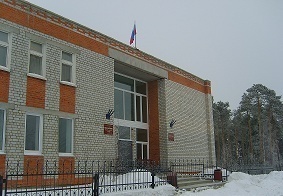 В этом выпуске:Постановление АГПРешения СДСоглашениеГородское поселение АгиришСОВЕТ ДЕПУТАТОВ РЕШЕНИЕ«24» апреля 2023 г.                                                                                      №  306О признании утратившими силу решений Совета депутатов городского поселения Агириш от 15.03.2023 № 300, от 14.03.2019 № 42 	В соответствии с  Законом Ханты-Мансийского автономного округа - Югры от 18.04.2007 № 39-оз «О градостроительной деятельности на территории Ханты - Мансийского автономного округа - Югры», Законом Ханты - Мансийского автономного округа - Югры от 23.12.2021 № 109-оз «О внесении изменений в статью 8 закона Ханты-Мансийского автономного округа - Югры «О градостроительной деятельности на территории Ханты - Мансийского автономного округа - Югры», Уставом городского поселения Агириш,Совет депутатов городского поселения Агириш решил:Признать утратившими силу: - Решение   Совета   депутатов   городского   поселения Агириш от 15.03.2023  № 300 «О внесении изменений и дополнений в Устав городского поселения Агириш»;- Решение   Совета   депутатов   городского   поселения Агириш от 14.03.2019  № 42 «О внесении изменений и дополнений в решение  Совета депутатов городского поселения Агириш  № 88 от 16.04.2007 «Об утверждении Правил содержания домашних животных на территории городского поселения Агириш».Опубликовать настоящее решение в бюллетене «Вестник городского поселения Агириш»  и разместить на официальном сайте администрации городского поселения Агириш. Настоящее решение вступает в силу с момента его официального опубликования.Дата подписания:«24» апреля 2023 г.Городское поселение АгиришСОВЕТ ДЕПУТАТОВ РЕШЕНИЕ  «24» апреля  2023 г.                                                                                                          № 307Об избрании заместителя председателя Совета депутатов городского поселения Агириш из состава Совета депутатовгородского поселения Агириш  четвертого созыва                           В результате  открытого голосования, в соответствии с Федеральным законом от 06.10.2003 № 131-ФЗ «Об общих принципах организации местного самоуправления в Российской Федерации», Уставом городского поселения Агириш, Регламентом Совета депутатов городского поселения Агириш, решением Совета депутатов городского поселения Агириш от 10 января 2006 года № 13 «О Регламенте Совета депутатов городского поселения Агириш»:                                             Совет депутатов городского поселения Агириш решил:Избрать депутата Совета депутатов городского поселения Агириш Козлова Андрея Николаевича заместителем председателя Совета депутатов городского поселения Агириш на срок полномочий Совета депутатов городского поселения Агириш четвертого созыва.Признать утратившим силу решение Совета депутатов городского поселения Агириш от 26.09.2018 г. № 2 «Об избрании заместителя председателя Совета депутатов городского поселения Агириш из состава Совета депутатов городского поселения Агириш  четвертого созыва»;Настоящее решение вступает в силу после его подписания и подлежит опубликованию в бюллетене «Вестник городского  поселения Агириш» и на официальном сайте администрации городского поселения Агириш. Председатель Совета депутатов                                                                городского поселения Агириш                                                  ______________ Т.А. Нестерова                                                 Дата подписания«24» апреля 2023 г.Соглашениео предоставлении иных межбюджетных трансфертов бюджету городского поселения Агириш на поддержку муниципальной программы (подпрограммы) формирования современной городской среды в рамках регионального проекта «Формирование комфортной городской среды» г. Советский									21 апреля  2023г.Администрация Советского района, именуемая далее - Администрация района, в лице главы Советского района Буренкова Евгения Ивановича, действующего на основании Устава Советского района, и администрация городского поселения Агириш, именуемая далее - Администрация поселения, в лице главы городского поселения Агириш Крицыной Галины Анатольевны, действующей на основании Устава городского поселения Агириш, совместно именуемые Стороны, руководствуясь Бюджетным кодексом Российской Федерации, Федеральным  законом от 06.10.2003 № 131-ФЗ «Об общих принципах организации местного самоуправления в Российской Федерации», государственной программой Ханты-Мансийского автономного округа – Югры «Пространственное развитие и формирование комфортной городской среды», утвержденной постановлением Правительства Ханты-Мансийского автономного округа – Югры от 11.12.2022 № 670-п (далее Государственная программа), Порядком предоставления и распределения субсидий из бюджета Ханты-Мансийского автономного округа – Югры бюджетам муниципальных образований Ханты-Мансийского автономного округа – Югры в целях софинансирования муниципальных программ (подпрограмм) формирования современной городской среды, утвержденным  постановлением Правительства Ханты-Мансийского автономного округа – Югры от 15.12.2022 № 673-п «О мерах по реализации государственной программы Ханты-Мансийского автономного округа – Югры «Пространственное развитие и формирование комфортной городской среды» (далее Правила предоставления субсидий),  соглашением о предоставлении субсидии из бюджета Ханты-Мансийского автономного округа – Югры на поддержку муниципальной программы (подпрограммы) формирования современной городской среды в рамках регионального проекта «Формирование комфортной городской среды», решением Думы Советского района от 26.12.2022 № 139 «О бюджете Советского района на 2023 год  и на плановый период 2024 и 2025 годов», решением Думы Советского района от 26.10.2018 № 227/НПА «Об утверждении Порядка предоставления межбюджетных трансфертов из бюджета Советского района», муниципальной программой «Формирование комфортной городской среды на территории Советского района», утвержденной постановлением администрации Советского 21.04.2023 № 606 «О предоставлении иных межбюджетных трансфертов», заключили настоящее соглашение (далее Соглашение) о нижеследующем:1. Предмет соглашения1.1. Предметом Соглашения является предоставление из бюджета Советского района в бюджет городского поселения Агириш в 2023 году  иных межбюджетных трансфертов на реализацию программ формирования комфортной современной городской среды, в целях достижения результатов федерального проекта «Формирование комфортной городской среды» и результатов регионального проекта «Формирование комфортной городской среды» в рамках Государственной программы, муниципальной программы Советского района «Формирование комфортной городской среды на территории Советского района», утвержденной постановлением администрации Советского района от 29.10.2018 №2345, муниципальной программы городского поселения Агириш «Формирование комфортной городской среды на территории городского поселения Агириш», утвержденной постановлением Администрации поселения Агириш  от 05.12.2018 № 246/НПА (далее иные межбюджетные трансферты).1.2. Иные межбюджетные трансферты предоставляются в соответствии с лимитами бюджетных обязательств, доведенными администрации Советского района по кодам классификации расходов бюджетов Российской Федерации: код главного распорядителя средств бюджета Советского района 050, раздел 05, подраздел 03, целевая статья 030F255550, вид расходов 540, код цели 2355550X121310000000.1.3. Расходные обязательства Администрации поселения, в целях софинансирования которых предоставляются иные межбюджетные трансферты, установлены муниципальной программой городского поселения Агириш «Формирование комфортной городской среды на территории городского поселения Агириш», утвержденной постановлением Администрации поселения Агириш  от 05.12.2018 № 246/НПА.1.4. Уполномоченным органом Администрации района, осуществляющим взаимодействие с Администрацией поселения, на который со стороны Администрации района  возлагаются функции по исполнению (координацию исполнения) Соглашения является комитет по развитию коммунального комплекса администрации Советского района (далее Уполномоченный орган).2. Финансовое обеспечение расходных обязательств, в целях финансирования которых предоставляются иные межбюджетные трансферты 2.1. Общий объем бюджетных ассигнований, предусматриваемых в бюджете городского поселения Агириш на финансовое обеспечение расходных обязательств, в целях финансирования которых предоставляются иные межбюджетные трансферты, составляет в 2023 году не менее 1 367 711 (Один миллион триста шестьдесят семь тысяч семьсот одиннадцать) рубля 48 копеек, в том числе:2.1.1. доля софинансирования из бюджета городского поселения Агириш, исходя из уровня софинансирования в размере 10 %, в сумме 90 260 (Девяносто тысяч двести шестьдесят) рублей 00 копеек;2.1.2. сверх доли софинансирования из бюджета городского поселения Агириш в сумме 465 111 (Четыреста шестьдесят пять тысяч сто одиннадцать) рублей 48 копеек;2.2. Общий размер иных межбюджетных трансфертов, предоставляемых из бюджета Советского района бюджету городского поселения Агириш в соответствии с Соглашением, составляет в 2023 году исходя из уровня софинансирования в размере 90 %, в сумме не более 812 340  (Восемьсот двенадцать тысяч триста сорок) рублей 00 копеек, в том числе:2.2.1. за счет средств бюджета Российской Федерации в сумме 316 812 (Триста шестнадцать тысяч восемьсот двенадцать) рублей 28 копеек;2.2.2. за счет средств бюджета Ханты-Мансийского автономного округа – Югры  в сумме 495 527 (Четыреста девяносто пять тысяч пятьсот двадцать семь) рублей 72 копейки.2.3. В случае уменьшения в 2023 году общего объема бюджетных ассигнований, указанного в пункте 2.1 Соглашения, иные межбюджетные трансферты  предоставляются в размере, определенном исходя из уровня софинансирования от уточненного общего объема бюджетных ассигнований, предусмотренных в финансовом году в бюджете городского поселения Агириш.2.4. В случае увеличения в 2023 году общего объема бюджетных ассигнований, указанного в пункте 2.1 Соглашения, размер иных межбюджетных трансфертов, указанный в пункте 2.2 Соглашения на 2023 год, не подлежит изменению.3. Порядок, условия предоставления и сроки перечисления иных межбюджетных трансфертов3.1. Иные межбюджетные трансферты предоставляются в пределах бюджетных ассигнований, доведенных до муниципального образования Советский район, в соответствии со сводной бюджетной росписью расходов бюджета Советского района на 2023 год и на плановый период 2024 и 2025 годов.3.2. Иные межбюджетные трансферты предоставляются при выполнении следующих условий:3.2.1. наличие муниципального правового акта Администрации поселения об утверждении в соответствии с требованиями нормативных правовых актов Российской Федерации перечня мероприятий, в целях софинансирования которых предоставляются иные межбюджетные трансферты;3.2.2. наличие в бюджете городского поселения Агириш бюджетных ассигнований на финансовое обеспечение расходных обязательств, в целях софинансирования которых предоставляются иные межбюджетные трансферты, в объеме, предусмотренном пунктом 2.1 Соглашения;3.2.3. соответствие Соглашения Правилам формирования, представления и распределения субсидий из федерального бюджета бюджетам субъектов Российской Федерации, утвержденных постановлением Правительства Российской Федерации от 30.09.2014 № 999, Правилами формирования, предоставления и распределения субсидий из бюджета Ханты-Мансийского автономного округа – Югры местным бюджетам, утвержденным  постановлением Правительства Ханты-Мансийского автономного округа – Югры от 06.12.2019 № 475-п.3.3. Документы, подтверждающие выполнение условий предоставления иных межбюджетных трансфертов, предусмотренных подпунктами 3.2.1, 3.2.2 пункта 3.2 Соглашения, представляются однократно Администрацией поселения в Уполномоченный орган.3.4. Перечисление иных межбюджетных трансфертов из бюджета Советского района в бюджет городского поселения Агириш осуществляется на счет Управления Федерального казначейства по Ханты-Мансийскому автономному округу - Югре, открытый органу Федерального казначейства в учреждении Центрального банка Российской Федерации для учета операций со средствами бюджета городского поселения Агириш.	3.5. Перечисление иных межбюджетных трансфертов из бюджета Советского района осуществляется Финансово-экономическим управлением администрации Советского района:3.4.1. в течение 10 рабочих дней со дня открытия предельных объемов финансирования по лицевому счету получателя бюджетных средств № 14872480020, открытому Департаменту пространственного развития и архитектуры Ханты-Мансийского автономного округа – Югры в Управлении Федерального казначейства по Ханты-Мансийскому автономному округу – Югре;3.4.2. в доле, соответствующей уровню софинансирования расходного обязательства Администрации поселения, указанному в пункте 2.2 Соглашения.4. Взаимодействие Сторон4.1. Администрация района обязуется:4.1.1. Обеспечить предоставление иных межбюджетных трансфертов в порядке и при соблюдении Администрацией поселения условий предоставления иных межбюджетных трансфертов, установленных Соглашением, в пределах лимитов бюджетных ассигнований, доведенных до муниципального образования Советский район, в соответствии со сводной бюджетной росписью расходов бюджета Советского района на 2023 год и на плановый период 2024 и 2025 годов.4.1.2. Осуществлять контроль за соблюдением Администрацией поселения условий предоставления иных межбюджетных трансфертов и других обязательств, предусмотренных Соглашением.4.1.3. Осуществлять оценку результативности предоставления иных межбюджетных трансфертов с учетом обязательств по достижению значений результативности предоставления иных межбюджетных трансфертов, установленных в соответствии с подпунктом 4.3.3 пункта 4.3 Соглашения, на основании данных отчетности, представленной Администрацией поселения. 4.1.4. В случае если Администрацией поселения  по состоянию на 31 декабря года предоставления иных межбюджетных трансфертов допущены нарушения обязательств, предусмотренных пунктом 4.3.3 Соглашения, и в срок до первой даты представления отчетности о достижении результатов использования иных межбюджетных трансфертов  в году, следующем за годом предоставления иных межбюджетных трансфертов, установленной в соответствии с Правилами предоставления субсидии, указанные нарушения не устранены, и в срок до 1 апреля года, следующего за годом предоставления иных межбюджетных трансфертов, указанные нарушения не устранены, рассчитать в соответствии с пунктами 16, 19, 19(1) Правил формирования, предоставления и распределения субсидий из федерального бюджета бюджетам субъектов Российской Федерации, утвержденных постановлением Правительства Российской Федерации от 30.09.2014 № 999, объем средств, подлежащий возврату из бюджета городского поселения Агириш в бюджет Советского района, и направить Администрации поселения требование о возврате иных межбюджетных трансфертов в бюджет Советского района в указанном объеме.4.2. Администрация района вправе запрашивать и получать у Администрации поселения документы и материалы, необходимые для осуществления контроля за соблюдением Администрацией поселения  условий предоставления иных межбюджетных трансфертов и других обязательств, предусмотренных Соглашением, в том числе данные бухгалтерского учета и первичную документацию, связанные с исполнением Администрацией поселения  условий предоставления иных межбюджетных трансфертов.4.3. Администрация поселения обязуется:4.3.1. Обеспечивать выполнение условий предоставления иных межбюджетных трансфертов, установленных пунктом 3.2 Соглашения.4.3.2. Обеспечивать исполнение требований Администрации района по возврату средств в бюджет Советского района, в случае если Администрацией поселения  по состоянию на 31 декабря года предоставления иных межбюджетных трансфертов допущены нарушения обязательств, предусмотренных пунктом 4.3.3 Соглашения.4.3.3. Обеспечивать достижение значений результатов (показателей результативности) использования иных межбюджетных трансфертов и сроки их достижения, установленных приложением № 1 Соглашения, являющемуся его неотъемлемой частью.4.3.4. Размещать информацию о благоустройстве территории на информационных конструкциях (баннерах, растяжках, рекламных щитах и т.д.), в средствах массовой информации и социальных сетях, на официальных сайтах в сети «Интернет» и в любых иных печатных материалах (афиши, листовки, информационные брошюры и т.д.) с обязательным упоминанием (логотип, надпись) о реализации данного объекта в рамках федерального проекта «Формирование комфортной городской среды», входящего в состав национального проекта «Жилье и городская среда».Логотип федерального проекта «Формирование комфортной городской среды» должен размещаться вместе с логотипом национального проекта «Жилье и городская среда» в соответствии с требованиями брендбука федерального проекта «Формирование комфортной городской среды».4.3.5. Обеспечить соблюдение запретов и ограничений на допуск отдельных видов промышленных товаров, происходящих из иностранных государств, для целей осуществления закупок для государственных и муниципальных нужд, предусмотренных действующими на момент осуществления закупок постановлениями Правительства Российской Федерации (в том числе от 30.04.2020 № 616 и № 617), в порядке, предусмотренном Федеральным законом «О контрактной системе в сфере закупок товаров, работ, услуг для обеспечения государственных и муниципальных нужд» и соответствующими постановлениями Правительства Российской Федерации, а также в соответствии с Методикой расчета, утверждаемой Министерством строительства и жилищно-коммунального хозяйства Российской Федерации.4.3.6. Обеспечить благоустройство дворовых территорий, нуждающихся в благоустройстве (с учетом их физического состояния), исходя из минимального перечня видов работ по благоустройству дворовых территорий, а также общественных территорий, нуждающихся в благоустройстве.4.3.7. Обеспечить выполнение условия об обязательном установлении минимального 3-летнего гарантийного срока на результаты выполненных работ по благоустройству территорий, софинансируемых за счет средств иных межбюджетных трансфертов.4.3.8. Обеспечить включение в муниципальную программу порядок  осуществления расходов бюджета городского поселения Агириш, связанных с выполнением работ по благоустройству дворовых территорий, в том числе:путем предоставления субсидий бюджетным и автономным учреждениям, в том числе субсидии на финансовое обеспечение выполнения ими муниципального задания;путем закупки товаров, работ и услуг для обеспечения муниципальных нужд (за исключением бюджетных ассигнований для обеспечения выполнения функций казенного учреждения и бюджетных ассигнований на осуществление бюджетных инвестиций в объекты муниципальной собственности казенных учреждений);путем предоставления субсидий юридическим лицам (за исключением субсидий муниципальным учреждениям), индивидуальным предпринимателям, физическим лицам на возмещение затрат на выполнение работ по благоустройству дворовых территорий (в случае если дворовая территория образована земельными участками, находящимися полностью или частично в частной собственности).4.3.9. Обеспечить синхронизацию реализации мероприятий в рамках муниципальной программы с реализуемыми в Администрации поселения мероприятиями в сфере обеспечения доступности городской среды для маломобильных групп населения, цифровизации городского хозяйства, а также мероприятиями в рамках национальных проектов «Демография», «Образование», «Экология», «Безопасные и качественные автомобильные дороги», «Культура», «Малое и среднее предпринимательство и поддержка индивидуальной предпринимательской инициативы» в соответствии с перечнем таких мероприятий и методическими рекомендациями по синхронизации мероприятий в рамках государственных и муниципальных программ, утверждаемыми Министерством строительства и жилищно-коммунального хозяйства Российской Федерации.4.3.10. Обеспечить синхронизацию выполнения работ в рамках муниципальной программы с реализуемыми в Администрации поселения  федеральными, региональными и муниципальными программами (планами) строительства (реконструкции, ремонта) объектов недвижимого имущества, программами по ремонту и модернизации инженерных сетей и иных объектов, расположенных на соответствующей территории.4.3.11. Обеспечить проведение мероприятий по благоустройству территорий с учетом необходимости обеспечения физической, пространственной и информационной доступности зданий, сооружений, территорий для инвалидов и других маломобильных групп населения.4.3.12. Обеспечить финансирование расходов по разработке проектно-сметной документации, разработке дизайн-проектов, проведению экспертизы проектной документации в установленных законодательством случаях, проведению проверки достоверности сметной стоимости работ по благоустройству и дизайн-проектов, техническому надзору, авторскому надзору, выполнению кадастровых работ и других расходов, не связанных с выполнением непосредственно устройства объектов или строительно-монтажных работ в рамках благоустройства, только за счет средств бюджета городского поселения Агириш.4.3.13. Обеспечить проведение Администрацией поселения работ по образованию земельных участков, на которых расположены многоквартирные дома.4.3.14. Обеспечить размещение в государственной информационной системе жилищно- коммунального хозяйства информации о реализации регионального проекта на территории городского поселения Агириш с учетом методических рекомендаций о размещении информации в государственной информационной системе жилищно-коммунального хозяйства, утверждаемых Министерством строительства и жилищно-коммунального хозяйства Российской Федерации.4.3.15. Обеспечить реализацию мероприятий по созданию на территории городского поселения Агириш условий для привлечения добровольцев (волонтеров), студенческих строительных отрядов к участию в реализации мероприятий, предусмотренных пунктом 2 Правил предоставления субсидий.4.3.16. Обеспечить контроль за ходом выполнения муниципальной программы общественной комиссией Администрации поселения по обеспечению реализации регионального проекта «Формирование комфортной городской среды», в том числе: проведение оценки предложений заинтересованных лиц; подведение итогов общественных обсуждений по выбору территорий, подлежащих благоустройству, перечень мероприятий по благоустройству, дизайн-проектов; ход реализации и приемку выполненных работ.4.3.17. Обеспечить информирование Администрации района и общественную комиссию Администрации поселения по обеспечению реализации проекта «Формирование комфортной городской среды» об общественной приемке объектов благоустройства в срок не менее чем за 10 календарных дней.4.3.18. Обеспечивать представление в Администрацию района отчетов о:- расходах городского поселения Агириш, в целях софинансирования которых предоставляются иные межбюджетные трансферты, по форме согласно приложению №2 к Соглашению, являющемуся его неотъемлемой частью, не позднее 15 числа месяца, следующего за отчетным годом;- достижении значений результатов использования иных межбюджетных трансфертов и обязательств, принятых в целях их достижения по форме согласно приложению № 3 к Соглашению, являющемуся его неотъемлемой частью ежеквартально, не позднее 15 числа месяца, следующего за отчетным годом.4.3.19. В случае получения запроса обеспечивать представление в Администрацию района  документов и материалов, необходимых для осуществления контроля за соблюдением Администрацией поселения условий предоставления иных межбюджетных трансфертов и других обязательств, предусмотренных Соглашением, в том числе данных бухгалтерского учета и первичной документации, связанных с использованием средств иных межбюджетных трансфертов.4.3.20. Возвратить в бюджет Советского района не использованный по состоянию на 1 января финансового года, следующего за отчетным, остаток средств иных межбюджетных трансфертов в сроки, установленные бюджетным законодательством Российской Федерации.4.3.21. Выполнять иные обязательства, установленные бюджетным законодательством Российской Федерации, Правилами предоставления субсидии, иными нормативными правовыми актами Российской Федерации, регулирующими бюджетные правоотношения по предоставлению субсидий из бюджета субъекта Российской Федерации местным бюджетам, и Соглашением.4.3.22. Обеспечить 100% кассовое исполнение иных межбюджетных трансфертов  до 1 ноября текущего финансового года.4.3.23. Обеспечить согласование с Администрацией района муниципальной программы Администрации поселения, софинансируемой за счет средств бюджета Советского района, и внесение в неё изменений, влекущих изменение объемов финансирования и (или) показателей муниципальной программы и (или) изменение состава мероприятий указанной программы, на которые предоставляются иные межбюджетные трансферты.4.4. Муниципалитет вправе:4.4.1. Обращаться в Администрацию района за разъяснениями в связи с исполнением Соглашения.4.4.2. Осуществлять иные права, установленные бюджетным законодательством Российской Федерации, Правилами предоставления субсидии, иными нормативными правовыми актами Российской Федерации, регулирующими бюджетные правоотношения по предоставлению субсидий из бюджета субъекта Российской Федерации местным бюджетам, и Соглашением.5. Ответственность Сторон5.1. В случае неисполнения или ненадлежащего исполнения своих обязанностей по настоящему Соглашению Стороны несут ответственность в соответствии с законодательством Российской Федерации и Ханты-Мансийского автономного округа – Югры.5.2. В случае если не использованный по состоянию на 1 января финансового года, следующего за отчетным, остаток иных межбюджетных трансфертов не перечислен в доход бюджета Советского района, указанные средства подлежат взысканию в доход бюджета Советского района в порядке, установленном приказом Финансово-экономического управления администрации Советского района от 10.02.2021 № 15 «О Порядке взыскания в доход бюджета Советского района неиспользованных остатков межбюджетных трансфертов, полученных в форме субвенций и иных межбюджетных трансфертов, имеющих целевое назначение».5.3. В случае нецелевого использования иных межбюджетных трансфертов и (или) нарушения Администрацией поселения условий их предоставления (расходования) к Администрации поселения  применяются бюджетные меры принуждения, предусмотренные бюджетным законодательством Российской Федерации, и (или) меры административной ответственности.6. Заключительные положения6.1. Споры, возникающие между Сторонами в связи с исполнением настоящего Соглашения, решаются ими, по возможности, путем проведения переговоров с оформлением соответствующих протоколов или иных документов. При недостижении согласия споры между Сторонами решаются в судебном порядке.6.2. Соглашение составлено в двух экземплярах, имеющих одинаковую юридическую силу. Все изменения и дополнения к настоящему Соглашению действительны лишь в том случае, если они оформлены в письменной форме и подписаны Сторонами Соглашения. 6.3. По взаимному соглашению Сторон, а также в случае изменения бюджетного законодательства Российской Федерации, в настоящее Соглашение могут быть внесены изменения и дополнения путем подписания дополнительного соглашения, являющегося неотъемлемой частью настоящего Соглашения.6.4. Внесение в Соглашение изменений, предусматривающих ухудшение установленных значений результатов использования иных межбюджетных трансфертов, а также продление сроков исполнения обязательств предусмотренных Соглашением, не допускается в течение всего срока действия Соглашения, за исключением случая изменения значений показателей, изменения результатов регионального проекта «Формирование комфортной городской среды» и дат их достижения Государственной программы, а также в случае сокращения размера иных межбюджетных трансфертов.6.5. Соглашение вступает в силу после его официального опубликования (обнародования) Сторонами и действует до полного исполнения Сторонами взятых на себя обязательств. В случае заключения нового соглашения по предмету Соглашения обязательства сторон по Соглашению прекращаются.Подписи сторон:Глава 	Советского района					Глава городского поселенияЕ.И. Буренков						Агириш Г.А. КрицынаПриложение № 1 к Соглашению о предоставлении иных межбюджетных трансфертов бюджету городского поселения Агириш на поддержку муниципальной программы (подпрограммы) формирования современной городской среды в рамках регионального проекта «Формирование комфортной городской среды» от 21.04.2023 Значения результатов (показатели результативности) использования иных межбюджетных трансфертов и сроки их достиженияНаименование федерального проекта:  Формирование комфортной городской средыНаименование регионального проекта: Формирование комфортной городской среды (Ханты-Мансийский автономный округ – Югра)Приложение № 2 к Соглашению о предоставлении иных межбюджетных трансфертов бюджету городского поселения Агириш на поддержку муниципальной программы (подпрограммы) формирования современной городской среды в рамках регионального проекта «Формирование комфортной городской среды» от 21.04.2023ОТЧЕТо расходах городского поселения Агириш,в целях софинансирования которых предоставляются иные межбюджетные трансферты,по состоянию на __ __________ 20__ годаНаименование федерального проекта:  Формирование комфортной городской средыНаименование регионального проекта: Формирование комфортной городской среды (Ханты-Мансийский автономный округ – Югра)1. Движение денежных средств2. Сведения о направлении расходов бюджета муниципального образования, софинансируемых из бюджета Советского районаГлава городского (сельского) поселения   (уполномоченное лицо) ________________     ________________                                                                                                                          (подпись)        (расшифровка подписи)Главный бухгалтер ________________  ________________                                            (подпись)       (расшифровка подписи)«____» __________________ 20__ г.Приложение № 3 к Соглашению о предоставлении иных межбюджетных трансфертов бюджету городского поселения Агириш на поддержку муниципальной программы (подпрограммы) формирования современной городской среды в рамках регионального проекта «Формирование комфортной городской среды» от 21.04.2023ОТЧЕТ о достижении значений результатов использования иных межбюджетных трансфертов (далее ИМБТ) и обязательств, принятых в целях их достиженияна 1 ________________ 20__ г.1. Информация о достижении значений результатов использования ИМБТ и обязательствах, принятых в целях их достижения2. Аналитическая информация о достижении значений результатов использования ИМБТ и обязательствах, принятых в целях их достижения2.1 Аналитическая информация о достижении значений результатов использования ИМБТ и объеме обязательств муниципальных образований, принятых в целях их достижения3. Информация о неисполненных бюджетных обязательствах по государственным (муниципальным) контрактам на поставку товаров, выполнение работ, оказание услуг, принятых в целях достижения результатов использования ИМБТГлава городского (сельского) поселения   (уполномоченное лицо) ________________     ________________                                                                                                                          (подпись)        (расшифровка подписи)Главный бухгалтер ________________  ________________                                            (подпись)       (расшифровка подписи)«____» __________________ 20__ г.4. Сведения о принятии отчета о достижении значений результатов использования ИМБТГлава городского (сельского) поселения   (уполномоченное лицо) ________________     ________________                                                                                                                       (подпись)        (расшифровка подписи)Главный бухгалтер ________________  ________________                                            (подпись)       (расшифровка подписи)«____» __________________ 20__ г.Городское поселение АгиришАДМИНИСТРАЦИЯ ПОСТАНОВЛЕНИЕ«24»   апреля   2023г. 		        						              № 127/НПАО внесении изменений в постановление администрации городского поселения Агириш от 13.03.2020   № 56/НПА «Об утверждении стандарта внутреннего муниципального финансового контроля «Принципы контрольной деятельности органов внутреннего муниципального финансового контроля»                  В соответствии с постановлением Правительства РФ от 02.03.2023  № 341 «О внесении изменений в некоторые акты Правительства Российской Федерации», Уставом городского поселения Агириш, постановляю:1. Внести в постановление администрации городского поселения Агириш от 13.03.2020 № 56/НПА «Об утверждении  стандарта внутреннего муниципального финансового контроля «Принципы контрольной деятельности органов внутреннего муниципального финансового контроля»  следующие изменения:1.1. В Приложении :1.1.1. В пункте 48 слово «апреля» заменить словом «мая»;1.1.2. В пункте 47 слово «марта» заменить словом «апреля»;1.1.3. Пункт 44 дополнить словами «, а также порядок их составления и представления»;1.1.4. Подпункт 1 пункта 29 дополнить абзацем следующего содержания: «поручений Президента Российской Федерации, Правительства Российской Федерации, высшего должностного лица субъекта Российской Федерации, высшего исполнительного органа субъекта Российской Федерации, главы местной администрации по вопросам, отнесенным к полномочиям органа контроля;»;1.1.5. В подпункте 1 пункта 29 слово «поручений,» исключить.2. Опубликовать настоящее постановление в бюллетене «Вестник городского поселения Агириш» и разместить на официальном сайте администрации городского поселения Агириш.3. Настоящее постановление вступает в силу с момента официального опубликования.4. Контроль исполнения настоящего постановления оставляю за собой.И.о.главы городского поселения Агириш                                                                М.А.АпатовГородское поселение АгиришАДМИНИСТРАЦИЯ ПОСТАНОВЛЕНИЕ«24» апреля  2023 г.				  		                                                        № 130Об установлении особого противопожарного режима на территории городского поселения АгиришВ соответствии с  Федеральным законом от 06.10.2003 № 131-ФЗ «Об общих принципах организации местного самоуправления в Российской Федерации», Федеральным законом от 21.12.1994 № 69-ФЗ «О пожарной безопасности», Федеральным законом от 21.12.1994 № 68-ФЗ  «О защите населения и территорий от чрезвычайных ситуаций природного и техногенного характера», Постановления Правительства Ханты-Мансийского автономного округа-Югры от 27.08.2011 № 312-п «О порядке ведения особого противопожарного режима на территории Ханты-Мансийского автономного округа-Югры», Уставом городского поселения Агириш, в целях предупреждения возникновения пожаров и повышения мер ответственности юридических и физических лиц за нарушения требований пожарной безопасности в период праздничных и выходных дней, посвященных Празднику Весны и Труда, 78-ой годовщине Победы в Великой Отечественной Войне 1941-1945 годов и Дню России: 1. Установить особый противопожарный режим на территории   городского поселения Агириш с 28.04.2023 по 10.05.2023 года и с 09.06.2023 по 13.06.2023 года. 2. Запретить в период действия  особого противопожарного режима на территории поселения разведение костров, а также сжигание мусора, травы, листвы и иных отходов, на придомовых территориях частных жилых домов, проведение пожароопасных работ на открытом огне и других мер пожарной безопасности.3. Рекомендовать жителям городского поселения Агириш:3.1.  Иметь запас воды (емкость, бочка с водой) возле жилого дома.3.2. В случае обнаружения или возникновения возгорания незамедлительно звоните  по номеру 4-11-01 или 112 (с мобильного телефона).4. Рекомендовать руководителям предприятий, учреждений и организаций независимо от  форм собственности, осуществляющих свою деятельность на территории поселения: 4.1.  Произвести уборку закрепленных территорий от сгораемого мусора и. т.д.;4.2. Произвести внеплановые инструктажи с персоналом предприятий о мерах пожарной безопасности;4.3. Привести в исправное состояние источники противопожарного водоснабжения, установить указатели их местонахождения, обеспечить к ним подъезд; 5. Утвердить План «Профилактических мероприятий, направленных на обеспечение пожарной безопасности, минимизации потерь и исключения гибели, травматизма людей на территории г.п. Агириш в период проведения праздничных мероприятий  (приложение).6. Опубликовать настоящее постановление в бюллетене «Вестник» и разместить на официальном сайте городского поселения Агириш.7. Контроль за исполнением настоящего постановления оставляю за собой.     И.о. Главы городского поселения Агириш                                               М.А. АпатовПриложениек Постановлению администрации городского поселения Агириш  от 24.04.2023  № 130План мероприятий«Вестник городского поселения Агириш»                              Бюллетень является официальным источником опубликования нормативныхГлавный редактор : Ударцева Е.И.                                             правовых  актов органов местного самоуправления г.п. Агириш Учредитель: Администрация городского поселения Агириш                    (Тюменская обл., Советский р-он, г.п. Агириш, ул.Винницкая, 16)                                                                                Телефон: 8(34675) 41-0-79   факс: 8(34675) 41-2-33     Председатель Совета депутатовгородского поселении Агириш_________________Т.А.НестероваИ.о. Главы городского поселения Агириш ____________________М.А. Апатов№ п/пНаправление расходовРезультат использования иных межбюджетных трансфертовКод результата федерального проектаПлановое значение показателяГод, на который запланировано достижение показателя1Реализация программ формирования современной городской средыРеализованы мероприятия по Благоустройству общественных территорий (набережные, центральные площади, парки и др.) и иные мероприятия, предусмотренные государственными (муниципальными) программами формирования современной городской среды - реализовано мероприятие «Спортивно-досуговый парк Боровичок» г.п. Агириш, ул. Винницкая (2 этап)»X12131000012023Наименование показателяКод строкиСумма123Остаток иных межбюджетных трансфертов на начало текущего финансового года, всего010из них:подлежит возврату в бюджет Советского района011Размер иных межбюджетных трансфертов, подлежащей предоставлению в текущем финансовом году020Предусмотрено бюджетных ассигнований на исполнение расходных обязательств, в целях софинансирования которых предоставляются иные межбюджетные трансферты, на текущий финансовый год, всего030Поступило средств иных межбюджетных трансфертов040Кассовые расходы на отчетную дату, всего050из них:в объеме софинансирования из бюджета Советского района051Восстановлено средств, подлежащих возврату в бюджет Советского района, всего060в том числе:использованных в текущем году, всего061из них:не по целевому назначению062использованных в предшествующие годы, всего063из них:не по целевому назначению064Возвращено (взыскано) в бюджет Советского района, всего070в том числе:остаток средств иных межбюджетных трансфертов на начало текущего финансового года071восстановленных средств, подлежащих перечислению в бюджет Советского района, всего072из них:использованных в текущем году, включая использованных не по целевому назначению073использованных в предшествующие годы, включая использованных не по целевому назначению074Остаток средств иных межбюджетных трансфертов на конец отчетного периода (года) (стр. 10 + стр. 40 - стр. 51 + стр. 60 - стр. 70), всего080из них:подлежит возврату в бюджет Советского района081Код расходов по бюджетнойклассификацииКод расходов по бюджетнойклассификацииКод расходов по бюджетнойклассификацииКод расходов по бюджетнойклассификацииКодстрокиПредусмотрено бюджетныхассигнований в бюджетемуниципальногообразования (стр. 030разд.1)Кассовые расходы бюджетамуниципальногообразования, нарастающимитогом с начала года (стр. главы 050 разд.1)главыраздела,подразделацелевойстатьивидарасходовКодстрокиПредусмотрено бюджетныхассигнований в бюджетемуниципальногообразования (стр. 030разд.1)Кассовые расходы бюджетамуниципальногообразования, нарастающимитогом с начала года (стр. главы 050 разд.1)1234567Направление расходовРезультат использования ИМБТКод результата федерального проектаПлановые значенияПлановые значенияОбъем финансового обеспечения расходных обязательств муниципальногообразования, рубОбъем финансового обеспечения расходных обязательств муниципальногообразования, рубФактически достигнутые значенияФактически достигнутые значенияФактически достигнутые значенияФактически достигнутые значенияОбъем обязательств, принятых в целях достижения результатов использования ИМБТ, рубОбъем обязательств, принятых в целях достижения результатов использования ИМБТ, рубОбъем обязательств, принятых в целях достижения результатов использования ИМБТ, рубОбъем обязательств, принятых в целях достижения результатов использования ИМБТ, рубНеиспользованный объем финансового обеспечения расходных обязательств муниципального образования, рубНеиспользованный объем финансового обеспечения расходных обязательств муниципального образования, рубНаправление расходовРезультат использования ИМБТКод результата федерального проектаПлановые значенияПлановые значенияОбъем финансового обеспечения расходных обязательств муниципальногообразования, рубОбъем финансового обеспечения расходных обязательств муниципальногообразования, рубна отчетную датуна отчетную датуотклонение от плановогозначенияотклонение от плановогозначенияобязательствобязательствденежных обязательствденежных обязательствНеиспользованный объем финансового обеспечения расходных обязательств муниципального образования, рубНеиспользованный объем финансового обеспечения расходных обязательств муниципального образования, рубНаправление расходовРезультат использования ИМБТКод результата федерального проектадатызаключениясоглашенияиз них сначалатекущегофинансового годавсегоиз них в размересофинансированияиз бюджетаСоветского районас датызаключениясоглашенияиз них сначалатекущегофинансовогогодав абсолютныхвеличинахВ процентахвсегоиз них в размересофинансирования избюджета Советского районавсегоиз них в размересофинансированияиз бюджетаСоветского районаВсего(гр.9–гр.15)из них в размересофинансированияиз бюджетаСоветского района (гр.10 –гр.16)1234567891011121314151617Направление расходовНаправление расходовРезультат использования ИМБТЕдиница измеренияЕдиница измеренияКод результата федерального проектаКодстрокиПлановые значенияПлановые значенияФактически достигнутые значенияФактически достигнутые значенияФактически достигнутые значенияФактически достигнутые значенияФактически достигнутые значенияФактически достигнутые значенияуровеньсофинансирования, %наименованиекод поБКРезультат использования ИМБТнаименованиекод поОКЕИКод результата федерального проектаКодстрокис даты заключения соглашенияиз них с начала текущего финансовогогодана отчетную датуна отчетную датуотклонение от планового значенияотклонение от планового значенияпричина отклоненияпричина отклоненияуровеньсофинансирования, %наименованиекод поБКРезультат использования ИМБТнаименованиекод поОКЕИКод результата федерального проектаКодстрокис даты заключения соглашенияиз них с начала текущего финансовогогодас даты заключения соглашенияиз них с начала текущего финансового годав абсолютных величинах (гр. 7 - гр. 9)в процентах гр.11/гр.7×100%коднаименованиеуровеньсофинансирования, %123455.167891011121314150100КодстрокиОбъем обязательств, принятых в целях достижения результатов использования ИМБТ, рубОбъем обязательств, принятых в целях достижения результатов использования ИМБТ, рубОбъем обязательств, принятых в целях достижения результатов использования ИМБТ, рубОбъем обязательств, принятых в целях достижения результатов использования ИМБТ, рубОбъем обязательств, принятых в целях достижения результатов использования ИМБТ, рубОбъем обязательств, принятых в целях достижения результатов использования ИМБТ, рубОбъем обязательств, принятых в целях достижения результатов использования ИМБТ, рубОбъем обязательств, принятых в целях достижения результатов использования ИМБТ, рубОбъем обязательств, принятых в целях достижения результатов использования ИМБТ, рубОбъем обязательств, принятых в целях достижения результатов использования ИМБТ, рубОбъем обязательств, принятых в целях достижения результатов использования ИМБТ, рубОбъем обязательств, принятых в целях достижения результатов использования ИМБТ, рубОбъем обязательств, принятых в целях достижения результатов использования ИМБТ, рубОбъем обязательств, принятых в целях достижения результатов использования ИМБТ, рубОбъем обязательств, принятых в целях достижения результатов использования ИМБТ, рубОбъем обязательств, принятых в целях достижения результатов использования ИМБТ, рубКодстрокивсеговсеговсеговсегов том числев том числев том числев том числев том числев том числев том числев том числев том числев том числев том числев том числеКодстрокивсеговсеговсеговсегополучателями средств местного бюджетаполучателями средств местного бюджетаполучателями средств местного бюджетаполучателями средств местного бюджетаполучателями субсидии (бюджетных инвестиций) из местного бюджетаполучателями субсидии (бюджетных инвестиций) из местного бюджетаполучателями субсидии (бюджетных инвестиций) из местного бюджетаполучателями субсидии (бюджетных инвестиций) из местного бюджетаобщий объем обязательств городских, сельских поселений (внутригородских районов), в размере софинансирования из бюджета муниципального района (городского округа с внутригородским делением)общий объем обязательств городских, сельских поселений (внутригородских районов), в размере софинансирования из бюджета муниципального района (городского округа с внутригородским делением)общий объем обязательств городских, сельских поселений (внутригородских районов), в размере софинансирования из бюджета муниципального района (городского округа с внутригородским делением)общий объем обязательств городских, сельских поселений (внутригородских районов), в размере софинансирования из бюджета муниципального района (городского округа с внутригородским делением)Кодстрокиобязательствобязательствденежных обязательствденежных обязательствбюджетных обязательствбюджетных обязательствденежных обязательствденежных обязательствобязательствобязательствденежных обязательствденежных обязательствобязательствобязательствденежных обязательствденежных обязательстввсего(гр.20 +гр.24 +гр.28)из них в размере софинансирования из бюджета Советского района  (гр.21 +гр.25 + гр.29)всего(гр.22 +гр. 26 +гр. 30)из них в размере софинансирования из бюджета Советского района (гр.23 +гр.27 + гр.31)всегоиз них в размере софинансирования из бюджета Советского районавсегоиз них в размере софинансирования из бюджета Советского районавсегоиз них в размере софинансирования из бюджета Советского районавсегоиз них в размере софинансирования из бюджета Советского районавсегоиз них в размере софинансирования из бюджета Советского районавсегоиз них в размере софинансирования из бюджета Советского района13141516171819202122232425262728Направление расходовНаправление расходовРезультатиспользованияИМБТКод результатафедеральногопроектаГосударственный (муниципальный) заказчикГосударственный (муниципальный) заказчикГосударственный (муниципальный) заказчикНеисполненное бюджетное обязательствоНеисполненное бюджетное обязательствоНеисполненное бюджетное обязательствоНеисполненное бюджетное обязательствоНеисполненное бюджетное обязательствоНеисполненное бюджетное обязательствонаименованиекод по БКРезультатиспользованияИМБТКод результатафедеральногопроектанаименованиепо Сводномурееструпризнакгосударственный(муниципальный) контрактгосударственный(муниципальный) контрактобъем,всегоиз него в размере софинансирования из бюджета Советского  районаиз него в размере софинансирования из бюджета Советского  районаиз него в размере софинансирования из бюджета Советского  районанаименованиекод по БКРезультатиспользованияИМБТКод результатафедеральногопроектанаименованиепо Сводномурееструпризнакидентификационный объемкод закупкиуникальный номер реестровой записиобъем,всегоуровень софинансирования из бюджета Советского района, %уровень софинансирования изместного бюджета, %объем1233.1456789101112Наименование показателяКод по бюджетной классификации бюджета субъекта Российской ФедерацииКОСГУСумма, рубСумма, рубНаименование показателяКод по бюджетной классификации бюджета субъекта Российской ФедерацииКОСГУс начала заключения соглашенияиз них с начала текущего финансового года12345Размер ИМБТ, направленных на достижение результатовНеиспользованный объем финансового обеспечения№п/пМероприятиеСрокисполненияИсполнитель/СоисполнительОтметка о выполнении1.Организация доведения до сведения населения через местные СМИ   (радиогазета, буклеты, объявления) информации об обстановке с пожарами на территории г.п. Агириш, основных причинах их возникновения, освещение происшедших пожаров с гибелью людей, порядка вызова подразделений пожарной охраны. 28.04.2023 г. -10.05.2023 г.Администрация городского поселения Агириш, Сотрудники ОНД и ПР (по городам Югорск, Советский и Советскому району) (совместная работа), МБУ КСК «Современник» г.п. Агириш.2.Разместить (проверить на размещение) на главной странице официального сайта городского поселения Агириш в сети интернет, памятки об эксплуатации печного отопления, а также о правилах пожарной безопасности при использовании электроприборов.28.04.2023 г. -10.05.2023 г.Администрация городского поселения Агириш3.В подъездах жилых многоквартирных домов с низкой пожарной устойчивостью дополнительно разместить памятки о пожарной безопасности.28.04.2023 г. -10.05.2023 г.Администрация городского поселения Агириш4.Организация размещения на объектах защиты актуальной информации о мерах пожарной безопасности (в том числе о происшедших пожарах, требованиях пожарной безопасности при проведении мероприятий с массовым пребыванием людей, использовании электроприборов и электрооборудования).28.04.2023 г. -10.05.2023 г.Администрация городского поселения Агириш5.Организация распространения среди населения памяток (листовок, буклетов и т.д.) с информацией о требованиях пожарной безопасности28.04.2023 г. -10.05.2023 г.Администрация  городского поселения Агириш.